ĮSAKYMASDĖL PAREIGINĖS ALGOS KOEFICIENTŲ2017 m. vasario 8 d.  Nr. V-40Kaunas1. Vadovaudamasis Lietuvos Respublikos valstybės ir savivaldybių įstaigų darbuotojų darbo apmokėjimo įstatymo  (2017 m. sausio 17 d. Nr. XIII-198) 9 punktu bei 5 priedo 24 punktu,                             n u s t a t a u  šiuos mokytojų pareiginės algos koeficientus:           1.1. Mokytojai, įgiję aukštąjį universitetinį ar koleginį išsilavinimą (kuriems nesuteiktos kvalifikacinės kategorijos):          1.2. Mokytojams, kuriems suteiktos kvalifikacinės kategorijos:2. N u s t a t a u, kad šis įsakymas įsigalioja nuo 2017 m. vasario 1 d.          3. P r i p a ž į s t u  netekusiu galios Kauno Milikonių pagrindinės mokyklos direktoriaus 2016 m. rugsėjo 12 d. Nr. V-158 „Dėl atlyginimų tarifinių koeficientų“ .Direktorius					                            Janas RyzgelisKAUNO MILIKONIŲ PAGRINDINĖS MOKYKLOS DIREKTORIUSPedagoginis stažas iki 3 m.Pedagoginis stažas 3-10 m.Pedagoginis stažas 10-15 m.Pedagoginis stažas 15 m. ir daugiau3,133,153,163,18Pedagoginis stažas iki 10 m.Pedagoginis stažas nuo 10 iki 15 m.Pedagoginis stažas 15 m. ir daugiaumokytojai3,183,23,23vyresnieji mokytojai3,463,53,63mokytojai metodininkai3,73,773,89mokytojai ekspertai4,24,284,4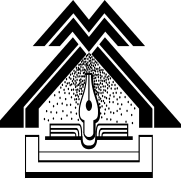 